Note d’Estate – Concerto Heart of Gold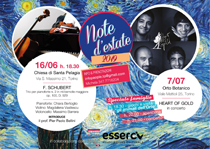 Domenica 7 Luglio 2019, dalle 18.30“Note d’Estate” – Rassegna di musica dal Vivo
con il gruppo “Heart of Gold”L’Orto Botanico di Torino ospita il secondo appuntamento della rassegna musicale “Note d’estate” ideata e promossa dall’Associazione People, in collaborazione con il Centro Culturale Pier Giorgio Frassati e l’Associazione Esserci.PROGRAMMA:
- alle 18.30 giochi e visita all’Orto Botanico per le famiglie e i bambini.
- alle 20.00 si potrà degustare un delizioso apericena
- dalle 21.00 esibizione live degli Heart of Gold: band torinese che animerà la serata con brani dal repertorio dalla tradizione popolare anglo-americana e irlandese.Dopo la prima serata di guida all’ascolto del brano di Schubert, questo secondo appuntamento propone un genere diverso ma in continuità con la bellezza e la vitalità che la musica trasmette, in ogni sua espressione.PRENOTAZIONE: per facilitare l’organizzazione è richiesta la prenotazione, specificando se si intende partecipare a tutti i tre momenti o solo a qualcuno di essi e indicando il numero dei bambini interessati e l’età, via e-mail o telefonicamente (Michela 347/7716204) entro venerdì 5 luglio.Per informazioni e prenotazioni:
Michela 347.7716204 – infopeople.to@gmail.com
Facebook.com/PeopleTorino
Twitter: https://twitter.com/Peopletorino
Instagram: www.instagram.com/peopletorino